Главный государственный санитарный врач Шкловского района							А.Ф.Костюкевич	О реализации профилактического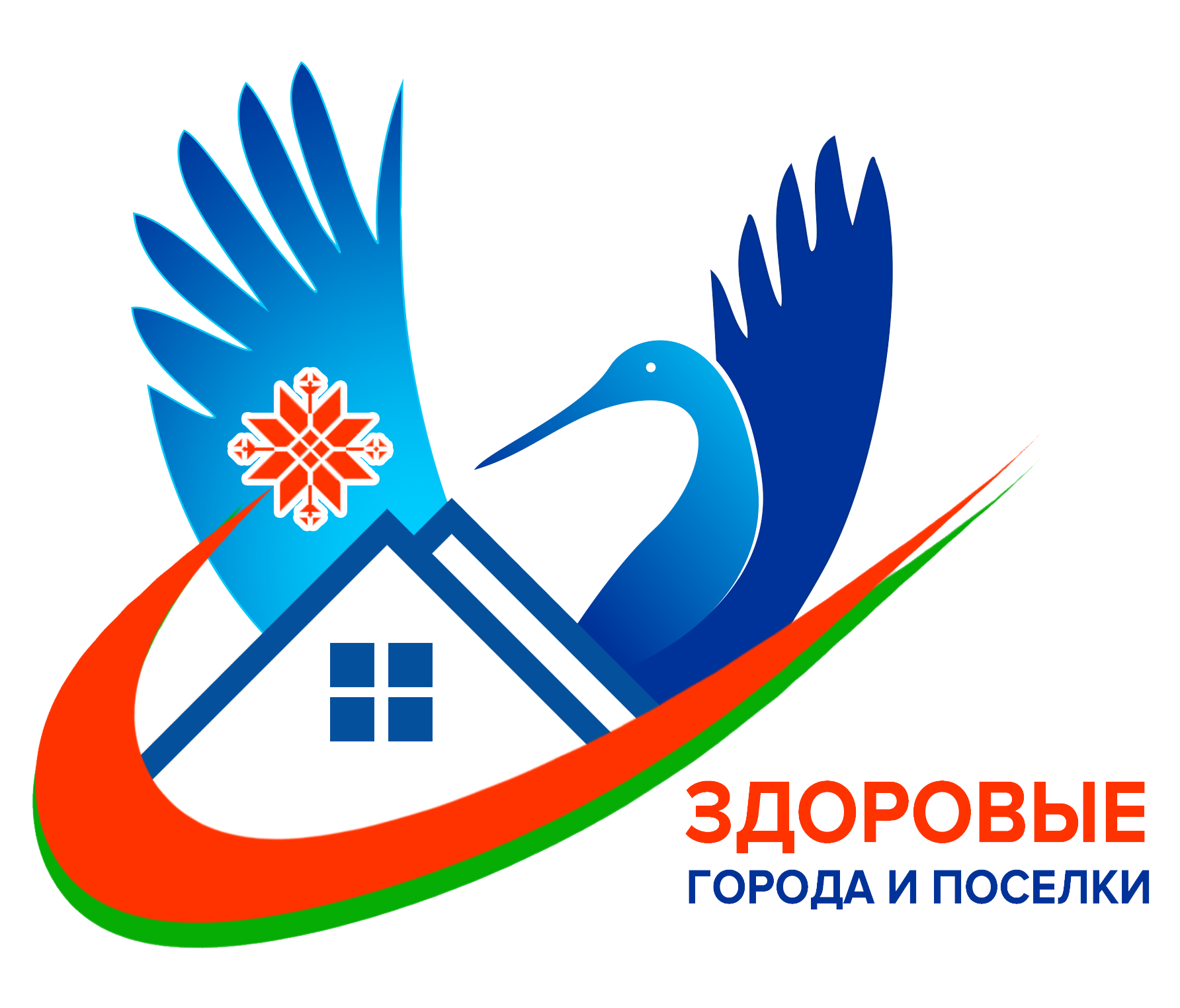                          проекта   «Городецкий – здоровый сельсовет»Сегодня здоровье все более осознается как главная движущая сила и ресурс социального и экономического развития, о путях улучшения здоровья говорят уже не только медики, но и политики. Меняются общественные настроения: здоровье все больше связывается в сознании людей с успешностью, возможностями, ответственностью. Все новые сферы жизнедеятельности вовлекаются в решение вопросов здоровья.Здоровые города, поселки   – международный проект, который развивается уже более 20 лет при поддержке Европейского регионального бюро Всемирной организации здравоохранения. Сегодня проект перерос в глобальное движение: более 1000 городов, районов, поселков более чем 30 стран участвуют в развитии проекта «Здоровые города».Проект «Здоровые города» содействует внедрению в городах, районах и поселках современных, научно обоснованных и доказавших свою эффективность стратегий улучшения здоровья и качества жизни. Здоровый город – это город равных возможностей, с благоприятной и поддерживающей средой, отвечающий ожиданиям и потребностям всех жителей. Одной из стратегий развития проекта «Здоровые города, поселки» является создание профилактической среды. Развивающиеся взаимосвязи различных ведомств, общественности и бизнеса с целью улучшения здоровья и качества жизни населения и формируют профилактическое пространство.В Республике Беларусь развернута широкомасштабная работа по  реализации проекта «Здоровые города, поселки». С 2013 в городе Горки Могилевской области реализуется инновационный проект Министерства здравоохранения Республики Беларусь «Город Горки – здоровый город». В апреле 2016 года город Горки получил сертификат о присоединении к сети Всемирной организации здравоохранения «Здоровые города». В 2016 году к движению «Здоровые города, поселки» присоединился город Бобруйск, на территории которого реализуется профилактический проект «Бобруйск – здоровый город – физкультурный город».  В 2018году к проекту присоединился и агрогородок Александрия. В 2022году проект пошел на второй «круг» развития – до 2026г. К проекту присоединился и город Шклов  -  решение Шкловского райисполкома «Шклов – здоровый город» на 2021-2025гг.В соответствии с Дорожной картой продвижения государственного профилактического проекта «Здоровые города и поселки» на территории Шкловского района на период до 2030года  24 ноября 2023года к проекту присоединен и Городецкий сельсовет – Решение Шкловского районного исполнительного комитета от 24.11.2023г. № 25-17.Здоровый город, поселок, сельсовет  – это развитая система здравоохранения и жизнеобеспечения,   спортивные комплексы и сооружения, зоны рекреации, благоустроенные территории и прочее. Но главное – это культура проживающих в этом городе, населенном пункте, сельсовете  людей. Культура взаимоотношений, производства, поведения, питания, потребность в духовном развитии и самосовершенствовании.                     В целях сохранения и улучшения здоровья жителей  Городецкого сельсовета, повышения значимости вопросов здравоохранения в социальной жизни, комплексного планирования в интересах здоровья населения,  разработан   пакет документов,  в котором обозначены цели и задачи проекта. Настоящим решением утверждается план мероприятий по реализации проекта «Городецкий – здоровый сельсовет» на 2023-2025 годы, состав организационного комитета по реализации проекта, Положение об организационном комитете по реализации проекта, группе управления по реализации плана мероприятий по реализации проекта.Принятие настоящего решения позволит проводить работу по поддержанию здоровьесберегающей среды у жителей Городецкого сельсовета, мотивацию   населения к ведению здорового образа жизни и увеличить значимость профилактики, как системы мер, направленных на устранение причин и условий, вызывающих болезни.Цели проекта:мотивация  населения на добровольный отказ от употребления табачных изделий, алкоголя и наркотиков;пропаганда здорового образа жизни, вовлечение населения  в занятие спортом и физической культурой;снижение заболеваемости, инвалидизации и преждевременной смертности от заболеваний, причинно связанных с образом жизни;увеличение средней продолжительности и качества жизни; улучшение демографической ситуации. Задачи проекта:-межведомственное взаимодействие в сфере охраны общественного здоровья населения;- повышение уровня общественного здоровья населения сельсовета и воспитание ответственного отношения к своему здоровью;- выявление ключевых факторов, влияющих на уровень здоровья населения, организация мониторингов общественного здоровья.-обеспечение взаимодействия органов государственного управления, иных государственных организаций, общественных объединений и населения Городецкого сельсовета  по реализации проекта;-формирование у населения принципов здорового образа жизни; отказ   от употребления    табака, снижение потребления алкоголя,    формирование стереотипов поведения, направленных на здоровое питание,  регулярное занятие физическими упражнениями; - высокий уровень здоровья (низкая заболеваемость);- адекватные система здравоохранения и уровень общедоступной медицинской помощи;- широкое участие жителей сельсовета в решении социальных вопросов;- чистая, безопасная для здоровья физическая среда обитания (включая жилье);- экосистема, стабильная сейчас и в перспективе; - совершенствование информационного сопровождения деятельности по формированию здорового образа жизни; - укрепление духовно-нравственных основ семьи,  пропаганда семейных ценностей и традиций;- создание условий для развития семейных форм устройства на воспитание детей (детей-сирот);- создание условий для охраны материнства и детства;- улучшение качества жизни пациентов с хроническими заболеваниями путем создания им условий для реализации имеющегося (остаточного) потенциала здоровья;- совершенствование методов профилактики при различных     заболеваниях.    Система здравоохранения располагает лишь ограниченным влиянием на здоровье.  Улучшить здоровье людей можно лишь в случае целенаправленных и скоординированных действий всех секторов и ведомств, и конечно, при непосредственном участии людей – жителей городов и поселков.